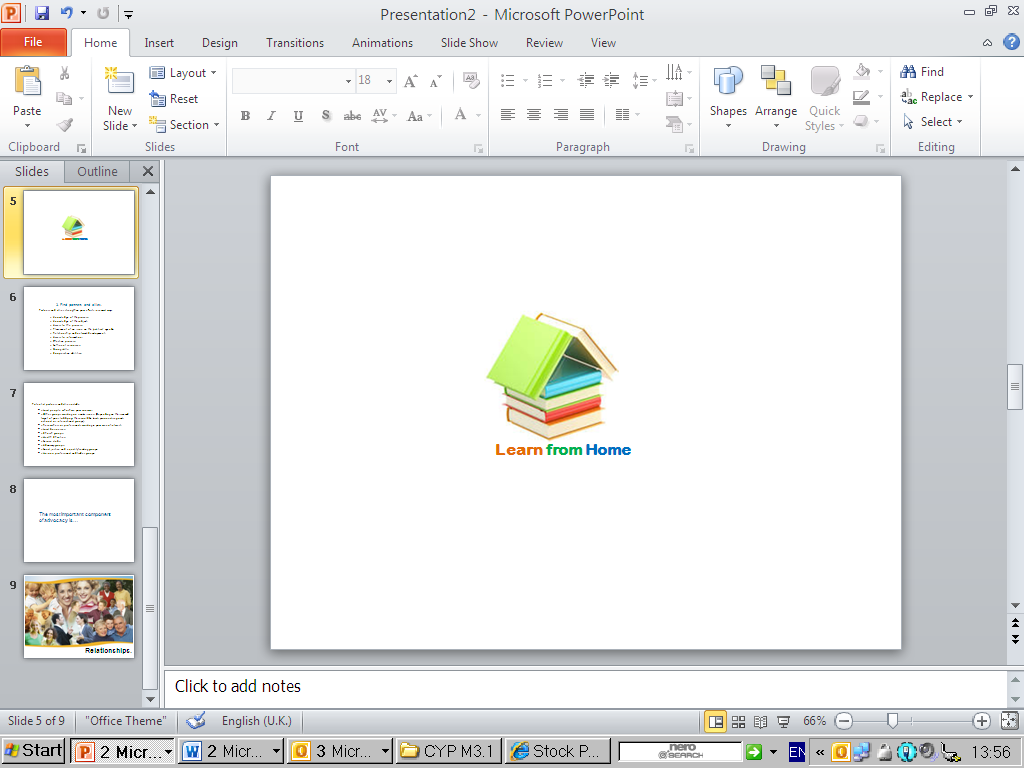 Online interactive learning activitiesI’ve sourced a number of online learning activities to support carers learning from home.  The areas covered are vast and should meet varied needs. Each title carries a brief summary.  Look at the websites for full details. All courses are free of charge.Updated 2020National organisation on Foetal Alcohol Syndrome 	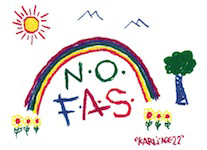 http://www.nofas-uk.org/OnlineCourse/foetalalcohol.com.htmAn estimated 6,000 to 7,000 babies are born in Britain each year with alcohol related brain damage known as Foetal Alcohol Spectrum Disorder (FASD). This means that 1 in 100 children born, 1% of our population, may be affected by FASD.FASD - The Course will give you more information about Foetal Alcohol Spectrum Disorder. Better knowledge will contribute to better prevention of FASD and better support for the people affected.Click on this link to open  https://www.open.edu/openlearn/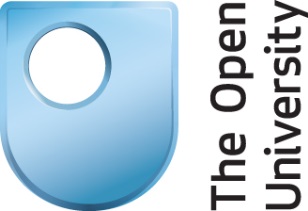 Type the course title into the search barClick on the course Examples of the courses available:Interview with a social worker (K114_1)  Time: 1 hour
Level: IntroductoryThe focus of this unit is to explore the role of a support worker. It helps to identify what is expected within a working environment, and the skills and qualities they need in order to perform their roles effectively.
The focus of this unit is to explore the role of a support worker. It helps to identify what is expected within a working environment, and the skills and qualities they need in order to perform their roles effectively.

You will be encouraged to think about the skills and qualities that you consider important in your own role, in order to identify any potential for professional development.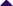 Social work learning practice (K111_1)Time: 4 hours
Level: IntroductoryThis audio unit focuses on the importance of people's backgrounds and experiences in the field of social work. It identifies the diverse ways in which service users and social workers define themselves, helping you to understand how the two... The meaning of crime (DD100_1)Time: 8 hours
Level: Introductory ‘Tough on the causes of crime.’ A famous phrase, but what is crime? This unit examines how we as a ‘society’ define crime. You will look at the fear that is generated within communities and what evidence is available to support claims...‘Tough on the causes of crime.’ A famous phrase, but what is crime? This unit examines how we as a ‘society’ define crime. You will look at the fear that is generated within communities and what evidence is available to support claims that are made about crime rates.Understanding society: families (Y157_2)   Time: 5 hours
Level: IntroductoryHere you will explore how different families have different ideas about how work in the home should be divided. You will also investigate the diversity of families. We will see how any discussion of the division of labour has to recognise that...Here you will explore how different families have different ideas about how work in the home should be divided. You will also investigate the diversity of families. We will see how any discussion of the division of labour has to recognise that families differ in terms of shape and size.Children’s rights (D218_5)Time: 1 hour
Level: IntermediateHow do children fit in to our society? This unit will help you to understand the issues surrounding children's rights as well as examining the implications of seeing children as citizens. You will also explore the meaning of childhood and analyse...How do children fit in to our society? This unit will help you to understand the issues surrounding children's rights as well as examining the implications of seeing children as citizens. You will also explore the meaning of childhood and analyse children's needs.Racial violence: European perspectives (D315_5)Time: 1 hour
Level: IntermediateThe material presented here focuses on the politics of racial violence in Britain. The material is an audio file, originally 30 minutes in length, and examines the issues around this subject. It was recorded in 1995.Social Problems: who makes them? (D218_1)Time: 20 hours
Level: IntermediateAnti-social behaviour, homelessness, drugs, mental illness: all problems in today’s society. But what makes a problem social? This unit will help you to discover how these issues are identified, defined, given meaning and acted upon. You will...Anti-social behaviour, homelessness, drugs, metal illness: all problems in today’s society. But what makes a problem social? This unit will help you to discover how these issues are identified, defined, given meaning and acted upon. You will also look at the conflicts within social science in this area.The autistic spectrum: from theory to practice (DSE232_1)   Time: 20 hours
Level: IntermediateMost of us have a very vague and narrow concept of what autism is, based mainly on such stereotypes as Dustin Hoffman's character in the film Rain Man. In this unit you will discover that there is a wide spectrum of disorders associated with...Most of us have a very vague and narrow concept of what autism is, based mainly on such stereotypes as Dustin Hoffman's character in the film Rain Man. In this unit you will discover that there is a wide spectrum of disorders associated with autism, and an equally wide range of approaches to diagnosis and treatment.The politics of racial violence in Britain (D315_4)   Time: 1 hour
Level: IntermediateThe material presented here focuses on the politics of racial violence in Britain. The material is an audio file, originally 30 minutes in length, and examines the issues around this subject. It was recorded in 1995.The problem with crime (D315_1)   Time: 1 hour
Level: IntermediateThis unit looks at the issues of order and disorder. Can the way these issues are represented change your view of a city? Taking Glasgow as an example, you will look at the problem of crime and how misrepresentation can easily occur.Understanding dyslexia (DSE212_1)   Time: 20 hours
Level: IntermediateDyslexia is a condition affecting literacy skills. This unit analyses how our image of normality affects the way we as a society define such conditions. You will learn how important it is to integrate the different psychological accounts of...Dyslexia is a condition affecting literacy skills. This unit analyses how our image of normality affects the way we as a society define such conditions. You will learn how important it is to integrate the different psychological accounts of dyslexia in order to provide a full explanation of potential causes and strategies for remediation.What do we mean by "family"? (D270_1) Time: 4 hours
Level: IntermediateThe idea of ‘family’ is very powerful in contemporary UK culture and policy. Family lives have been the subject of many anxieties both at the personal and policy levels. How do public debates relate to people’s everyday experiences of...?The idea of ‘family’ is very powerful in contemporary UK culture and policy. Family lives have been the subject of many anxieties both at the personal and policy levels. How do public debates relate to people’s everyday experiences of families? In this unit, you can explore the many attempts at defining ‘family’ and why these complex and contradictory meanings are important to us. We begin to unpick questions of power and inequality, to test our everyday assumptions about families, and to reflect on the values underpinning them.Sexuality, parenthood and population (DD305_1)Time: 10 hours
Level: AdvancedSexuality and parenthood encompass some of the most ordinary and yet most profound experiences that life has to offer. In this unit, we look at how attitudes to parenthood and sexuality and the links between the two have changed, with specific… Sexuality and parenthood encompass some of the most ordinary and yet most profound experiences that life has to offer. In this unit, we look at how attitudes to parenthood and sexuality and the links between the two have changed, with specific reference to the fertility decline that began in the mid-nineteenth century.Working together for children: Stirling (KE312_1)Time: 10 hours
Level: AdvancedThe care of children, especially those with disabilities, is surrounded by complex issues. Learning to navigate these difficulties while helping children to lead a happy and fulfilling life is the focus of this unit. Video footage from the Plus...The care of children, especially those with disabilities, is surrounded by complex issues. Learning to navigate these difficulties while helping children to lead a happy and fulfilling life is the focus of this unit. Video footage from the Plus organisation in Stirling, Scotland, will help you develop a skilled, dynamic and ethical approach to working with children.Young people’s wellbeing (KE308_1)Time: 16 hours
What do we mean by ‘wellbeing’ for young people? How is it shaped by social differences and inequalities, and how can we improve young people's mental and physical health? This unit will examine the range of factors affecting young people’s wellbeing, such as obesity, binge drinking, depression and behavioural problems.Article 12 of the UN Convention on the Rights of the Child introduced the right of children to have a say in issues affecting them. Although historic accounts demonstrate some children’s willingness and ability to express an opinion pre dating ...What do we mean by ‘wellbeing’ for young people? How is it shaped by social differences and inequalities, and how can we improve young people's mental and physical health? This unit will examine the range of factors affecting young people’s wellbeing, such as obesity, binge drinking, depression and behavioural problems.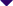 Children's participation (KE312_2)   Time: 12 hours
Level: AdvancedArticle 12 of the UN Convention on the Rights of the Child introduced the right of children to have a say in issues affecting them. Although historic accounts demonstrate some children’s willingness and ability to express an opinion pre dating ...Article 12 of the UN Convention on the Rights of the Child introduced the right of children to have a say in issues affecting them. Although historic accounts demonstrate some children’s willingness and ability to express an opinion pre dating the UNCRC, a more visible emphasis on children’s involvement and participation, particularly in the design and delivery of children’s services, has been identified in its wake. Theory, practice guidelines and practitioner accounts are used to help the learner reflect on values and develop knowledge and skills for effective engagement and communication with groups of children in different contexts.Parenting (K204_2)   Time: 8 hours
Level: Intermediate“I blame the parents!” How often is that phrase used to explain the ills of society and is it valid? This material will consider how important is quality parenting, who judges it, and is its provision the sole responsibility of parents – ...“I blame the parents!” How often is that phrase used to explain the ills of society and is it valid? This material will consider how important is quality parenting, who judges it, and is its provision the sole responsibility of parents – should parents just be left to get on with it? It explores what parenting actually means, what is meant by quality parenting and, how it can be enhanced and promoted. It is of interest to anyone who is, might become or works with parents.Meeting minority needs (K202_2)   Time: 1 hour
Level: IntermediateThis unit will help you understand how it is possible to meet the needs of a particular minority community: the Chinese who live in Northern Ireland. The audio file outlines some of the problems that this community are facing as well as ...This unit will help you understand how it is possible to meet the needs of a particular minority community: the Chinese who live in Northern Ireland. The audio file outlines some of the problems that this community are facing as well as describing the differences experienced by older Chinese inhabitants who require care and support. The meaning of home (K100_4) Time: 4 hours
Level: IntroductoryThis unit looks at the way people identify and become attached to places, buildings and objects. It also analyses how this attachment can impact on personal well-being. Understanding this is important in assessing the care people of all ages need ...This unit looks at the way people identify and become attached to places, buildings and objects. It also analyses how this attachment can impact on personal well-being. Understanding this is important in assessing the care people of all ages need and how this care should be delivered.Understanding children: babies being heard (Y156_2)  Time: 5 hours
Level: IntroductoryHere you will find out some of the things very young babies can do. You will also discover how babies can contribute to family life and relationships from birth. You will look at what they need from other adults and children, and what they can learn.Children living in different settings (K204_1)  Time: 8 hours
Level: IntermediateMost children live with a parent or parents, with siblings and relatives and with family pets in the family home, but many children do not live with their parents or even with their families. They may live elsewhere through choice or necessity, ...Most children live with a parent or parents, with siblings and relatives and with family pets in the family home, but many children do not live with their parents or even with their families. They may live elsewhere through choice or necessity, but whatever the event that causes them to move away from their parents or families, the significance of moving in a child’s life can be considerable. This material will be of interest to anyone who supports children who live away from their families in any capacity.Exploring children's learning (ED209_1)  Time: 20 hours
Level: IntermediateHow can you analyse children and their development? This unit allows the learner to analyse how children's cognitive shills develop over time. You will also learn about how various different investigative methods have developed over time and how ...How can you analyse children and their development? This unit allows the learner to analyse how children's cognitive shills develop over time. You will also learn about how various different investigative methods have developed over time and how different techniques can produce different results.Alcohol and human health (SDK125_2)   Time: 6 hours
Level: IntroductoryWhat impact does alcohol have on the body? From a ‘hangover’ to cirrhosis this unit looks at the harmful effects of alcohol both in the short and long term.Diversity and difference in communication (K205_1)Time: 16 hours
Level: IntroductoryInterpersonal communication in health and social care services is by its nature diverse. As a consequence, achieving good or effective communication – whether between service providers and service users, or among those working in a service – ...Interpersonal communication in health and social care services is by its nature diverse. As a consequence, achieving good or effective communication – whether between service providers and service users, or among those working in a service – means taking account of diversity, rather than assuming that every interaction will be the same. This unit explores the ways in which difference and diversity impact on the nature of communication in health and social care services.Introducing social work practice (K113_1)   Time: 24 hours
Level: IntroductorySocial work is a vital element in how our society cares for those in need. This unit looks at the meaning of ‘social work values’ as well as the different approaches to social work and the skills involved.Life stories (K100_6)Time: 4 hours
Level: IntroductoryThis unit examines life stories. It looks at the way in which objects, trends, cultures or disabilities may contribute to a person's identity. This unit also considers the contribution that our own life stories make to who we are, and how ...This unit examines life stories. It looks at the way in which objects, trends, cultures or disabilities may contribute to a person's identity. This unit also considers the contribution that our own life stories make to who we are, and how remembering and revisiting our past may help us to move forward with our lives.Working with young people: roles and responsibilities (E131_1)   Time: 12 hours
Level: IntroductoryIn this unit, we look at the roles that are taken when working with young people. We focus on what those working with young people actually do, starting with some analysis of roles. We show that, in the context of work with young people, the term ...In this unit, we look at the roles that are taken when working with young people. We focus on what those working with young people actually do, starting with some analysis of roles. We show that, in the context of work with young people, the term is more than simply a statement about who does what: it also says something about the kinds of relationships we form with young people and the values we bring to our work. We then move on to discuss roles in relation to the ‘bigger picture’ of organisations and projects that are concerned with young people.Play, learning and the brain (E500_10)  Time: 15 hours
Level: IntermediateThis unit examines the area of the brain based learning with a particular focus on the development of the young child's brain and is of particular relevance to those who work with young children. We begin by looking at the structure and functions ...This unit examines the area of the brain based learning with a particular focus on the development of the young child's brain and is of particular relevance to those who work with young children. We begin by looking at the structure and functions of the brain, and the impact that sensory deprivation can have on these. We consider the implications of current understandings of brain development for teaching and learning, particularly in an early years setting, and finish by exploring the value of play (particularly outdoor play) in children's learning and the development of their brains.The role of play in children's learning (E215_1) Time: 15 hours
Level: IntermediateHas the emphasis on raising educational standards in the UK led to adult-led learning replacing play? This unit will help teachers assess the importance of spontaneous play and socialising in the playground as well as looking at the value of play ...Has the emphasis on raising educational standards in the UK led to adult-led learning replacing play? This unit will help teachers assess the importance of spontaneous play and socialising in the playground as well as looking at the value of play and the varying attitudes that adults have towards the activity.Involving the family in supporting pupils' literacy learning (E801_2)  Time: 10 hours
Level: AdvancedTeaching children to read is one area where collaboration between teachers and parents/carers is of vital importance. You will examine how families and schools work together to establish the links that underpin childhood literacy development and ...Teaching children to read is one area where collaboration between teachers and parents/carers is of vital importance. You will examine how families and schools work together to establish the links that underpin childhood literacy development and the ways in which educational institutions respond to the diversity of needs amongst students.Parents and toddlers: teaching and learning at home (ED840_1)  Time: 20 hours
Level: AdvancedHow do young children learn? This unit looks at the way toddlers interact with their carers in the home environment. You will learn how adults use different methods of teaching to encourage a small child to expand their boundaries and develop new ...How do young children learn? This unit looks at the way toddlers interact with their carer in the home environment. You will learn how adults use different methods of teaching to encourage a small child to expand their boundaries and develop new ways of thinking.Attachment in the early yearsAttachment in the early years, covers theory and research in the area of attachment in early childhood. In the 1950s, John Bowlby was the first person to develop a theory about the significance of early attachments between caregivers and very young children. His work has stimulated a massive and very productive field of research with important implications for childcare.Care relationships To set up a care relationship that works well is a delicate matter, whether you are at the giving or the receiving end. In this free course we explore the very varied meanings of care relationships and how these meanings arise.Challenging ideas in mental healthChallenging ideas in mental health, invites you to think differently about life's dilemmas by taking account of the views of all concerned, especially people experiencing mental distress. It explores ideas and practice in mental health, and will appeal to a wide range of people.Childhood in a digital age The amount of technology available to children today is greater than in any previous generation, and it is more specifically designed to capture their imaginations. There is heated debate as to how the digital influx is shaping children's development and experience.Exploring family healthExploring family health, will provide an understanding of what is meant by socialisation. You will recognise how a family can learn and support good and poor health behaviours alongside government interventions, such as the 5 A DAY strategy.Introduction to child psychologyIntroduction to child psychology, you will be introduced to the discipline of child psychology and some of the key questions that guide the understanding of childhood. These questions include 'What influences children's development?' and 'How do psychologists study the physical and cognitive changes that occur during childhood?'Motivation and factors affecting motivation This course explores the term 'motivation' and factors affecting motivation. This includes looking at the most influential theories of motivation that contribute to understanding the causes of motivation.MOOCS 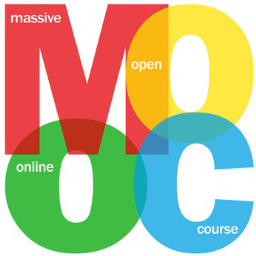 MOOCs are Massive Open Online Courses.  They offer interactive step-by-step courses aimed at reaching an unlimited number of participants worldwide to create a community of lifelong learners.  In addition to traditional course materials such as filmed lectures, readings, and problem sets, many MOOCs provide interactive user forums to support community interactions among students, professors, and teaching assistants. MOOCS become available throughout the year. I suggest you register with providers   and you’ll be updated when courses of interest to you become available.Here are a few MOOC sites you can access with free courses  https://www.futurelearn.com/courses 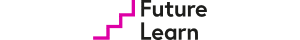 Future learn runs courses such as Understanding drugs and addictionCaring for vulnerable children Logical and critical thinkingBabies in mind: why parents minds matterChildhood in a digital age English in Early Childhood: Language Learning and Development Girls' Education: Teaching Strategies That Develop Confidence, Resilience and Collaboration Emergency and Urgent Care for Children: a Survival Guide Disability and a Good Life: Working with Disability The Right to Education: Breaking Down the Barriers Basic first aid       https://www.coursera.org/ 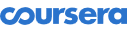 Coursera- course availability changes from month to month. Listed below are examples sit Psychology: Well-being for lifeFoundations of Positive Psychology Psychological first aid Children's Human Rights - An Interdisciplinary Introduction The Brain and Space Learning Mind-sets & Skills Child Nutrition and Cooking Supporting children with difficulties in reading and writing Autism Spectrum Disorder ADHD: Everyday Strategies for Elementary Students      https://alison.com/ 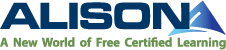 US based Alison (which stands for ‘Advance Learning Interactive Systems Online’) refers to itself as ‘A world of free certified learning’. You just need to register to access. ALISON provides over 750 free online courses in a range of different categories. Examples include:Psychology Parenting skills and tools Children's studies Educational psychology Mental health studies Caregiving Sociology Applied psychology Social work studies Suicide, violent behavior and substance abuse Understanding burnout and depression  Health and safety for care giving   https://www.childtrauma.org/cta-library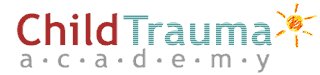 A set of free resources for parents, caregivers, educators and professionals.  Please select from the topics below:InterventionsAbuse & NeglectBrain Development & NeuroscienceChild  Development & Early ChildhoodTrauma & PTSDViolence & Public HealthLEARNING CENTER FOR CHILD & ADOLESCENT TRAUMA HTTP://LEARN.NCTSN.ORG/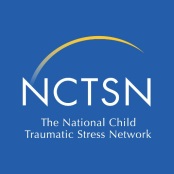 This learning centre is part of the US based National Child Traumatic Stress Network Center (NTCSN) it offers over 300 free trauma focused online courses.  You just need to register to access. Examples of courses available include:Addressing transition issues for young foster childrenDevelopmental impact of childhood traumaTrauma and intellectual and developmental disabilities (idd) toolkitOptimizing visitation for young traumatized children and their parents/caregiversPsychological first aid online 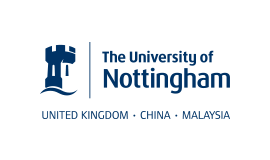 HELMOPEN HTTP://WWW.NOTTINGHAM.AC.UK/HELMOPEN/HelmOpen website is affiliated with the University of Nottingham and contains links to numerous health 'Reusable Learning Objects'.  These are short courses designed specifically to be circulated widely and freely.  All are health based but many overlap with social services work. Examples include Effectively communicating with children and young people following self harm Learning about self harm in children and young people Hand hygiene Home hazards.HONOUR OUR VOICES  HTTP://WWW.HONOROURVOICES.ORG/Honour our voices is a unique online learning module providing you with the opportunity to see domestic abuse through the eyes and voices of children.  Also contains audio modules. 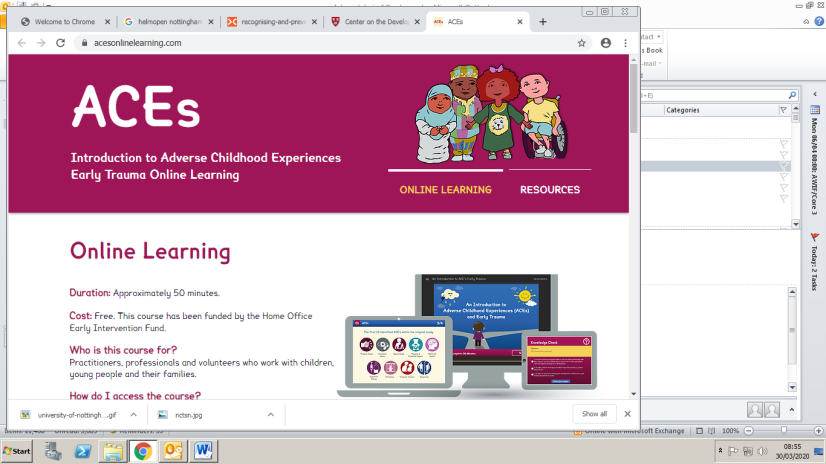 https://www.acesonlinelearning.com/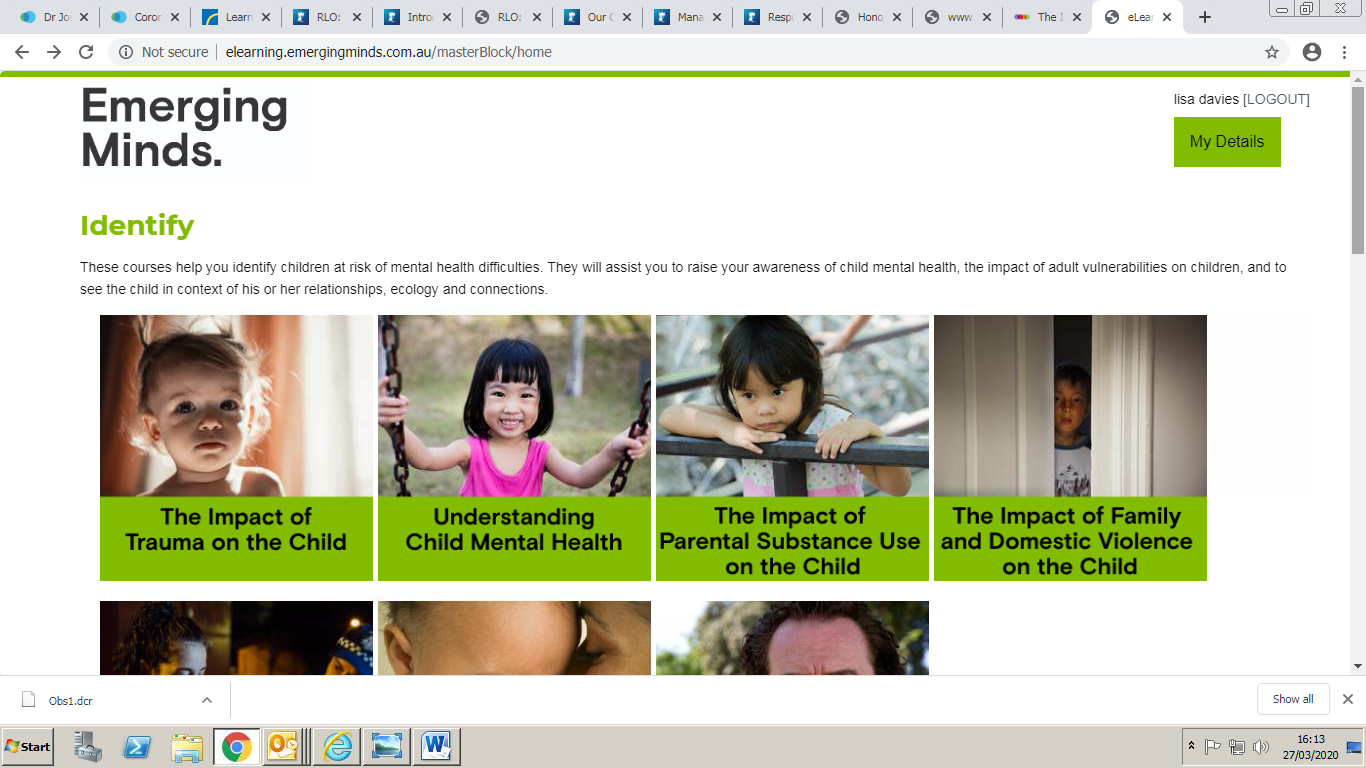 EMERGING MINDS  HTTPS://EMERGINGMINDS.COM.AU/TRAINING/ONLINE-TRAINING/This links to an Australian website that works in collaboration with Children of Parents with a Mental Illness (COPMI), promoting better outcomes for children and families where a parent experiences mental illness.  It has resources targeted at the children, the parents themselves and professionals.  This link takes you to the free elearning modules focused on professional interventions with children of parents with a mental illness including:The impact of trauma on the childUnderstanding child mental healthThe impact of parental substance misuse on children The impact of family and domestic abuse on a childSupporting infants and toddlers Building blocks for children’s social and emotional wellbeing 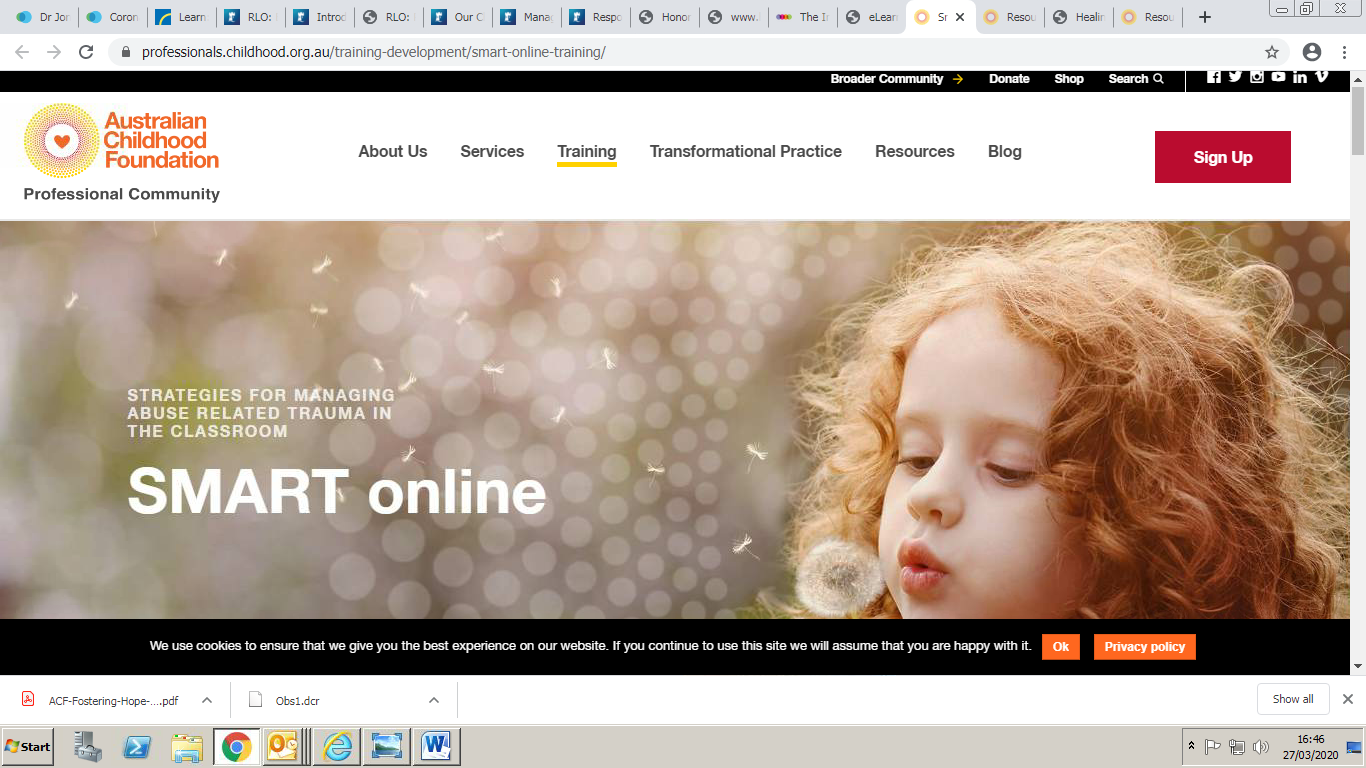 STRATEGIES FOR MANAGING ABUSE RELATED TRAUMA (SMART)HTTP://WWW.CHILDHOOD.ORG.AU/FOR-PROFESSIONALS/SMART-ONLINE-TRAININGCurrently being updated – available soon The SMART (Strategies for Managing Abuse Related Trauma) Program is an online learning course that focusses on supporting children and young people in a range of educational and other settings.  The course is free and can be completed at your own pace.  It has been developed by the Australian Childhood Foundation in partnership with the Child Abuse Prevention Research Australia and the Indigenous Health Unit at Monash University.  The Smart Program consists of integrated professional development opportunities including knowledge and skill-building seminars and an interactive online learning package.  Following the course are 20 discussion papers for further exploration.Although targeted at enhancing the capacity of school and early childhood personnel to effectively respond to the needs of children and young people who have experienced abuse and trauma, it has much to offer carers and  workers new to trauma understanding.When you have completed the training, you will be able to download and print a certificate of completionhttp://www.familylives.org.uk/advice/teenagers/ 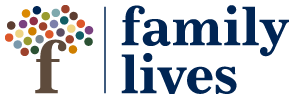 Parenting teenagers can be likened to a rollercoaster, with many ups and downs along the way. Some parents see changes in their teenager almost overnight whereas others may see a gradual change. Teenagers can also experience highs and lows through changes in their lives, both emotionally and physically. You may feel more anxious as your teen becomes more independent and it can become harder to give them advice. Parenting teenagers can be an enjoyable experience with a little bit of preparation Family lives offer a wealth of information on the different issues you might face. Including:Communicating with teenDrugs and alcohol Health and wellbeing Sex and relationships Online Watch short videos for a wide range of instant parenting tipshttps://www.familylives.org.uk/how-we-can-help/parentchannel-tv/Parentchannel.tv is a free video service designed to support and encourage parents and carers of children from ages 0-19, with a collection of over 200 videos addressing day-to-day questions and concerns spanning wellbeing, behaviour and learning. https://www.familylives.org.uk/how-we-can-help/leaflets/Read a range of leaflets with further information and advice about topics includingBullyingMoving to secondary schoolGangs.Starting primary schoolTeenagers and risky behaviourHaving a parent in prison https://www.familylives.org.uk/how-we-can-help/online-parenting-courses/parents-together/Six interactive blocks filled with helpful techniques and ideas that  will help you become a more confident carer.Modules on the course:Promoting wellbeingThe power of communicating and being positiveUnderstanding behaviourManaging and promoting positive behaviour in the familyPlay and what do children needSetting limits, boundaries and promoting co-operationYouTube   and  TED Talks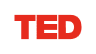 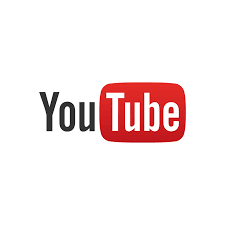 Examples Trauma and attachment https://www.ted.com/talks/nadine_burke_harris_how_childhood_trauma_affects_health_across_a_lifetime?utm_source=tedcomshare&utm_medium=referral&utm_campaign=tedspread https://youtu.be/FOCTxcaNHegAutism https://www.ted.com/talks/temple_grandin_the_world_needs_all_kinds_of_minds?utm_campaign=tedspread&utm_medium=referral&utm_source=tedcomsharehttps://www.ted.com/talks/stuart_duncan_how_i_use_minecraft_to_help_kids_with_autism?utm_campaign=tedspread&utm_medium=referral&utm_source=tedcomshareEmotional first aid www.ted.com/talks/guy_winch_the_case_for_emotional_hygieneDyslexia https://youtu.be/L7cfD0PMV84?list=PLJVAb6pyqGfr3fgq2cAs9xuIq7IITKq64Mental Health https://youtu.be/oWe_ogA5YCUAttending child protecting conference https://youtu.be/EjRX38_P5HU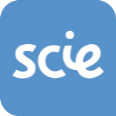 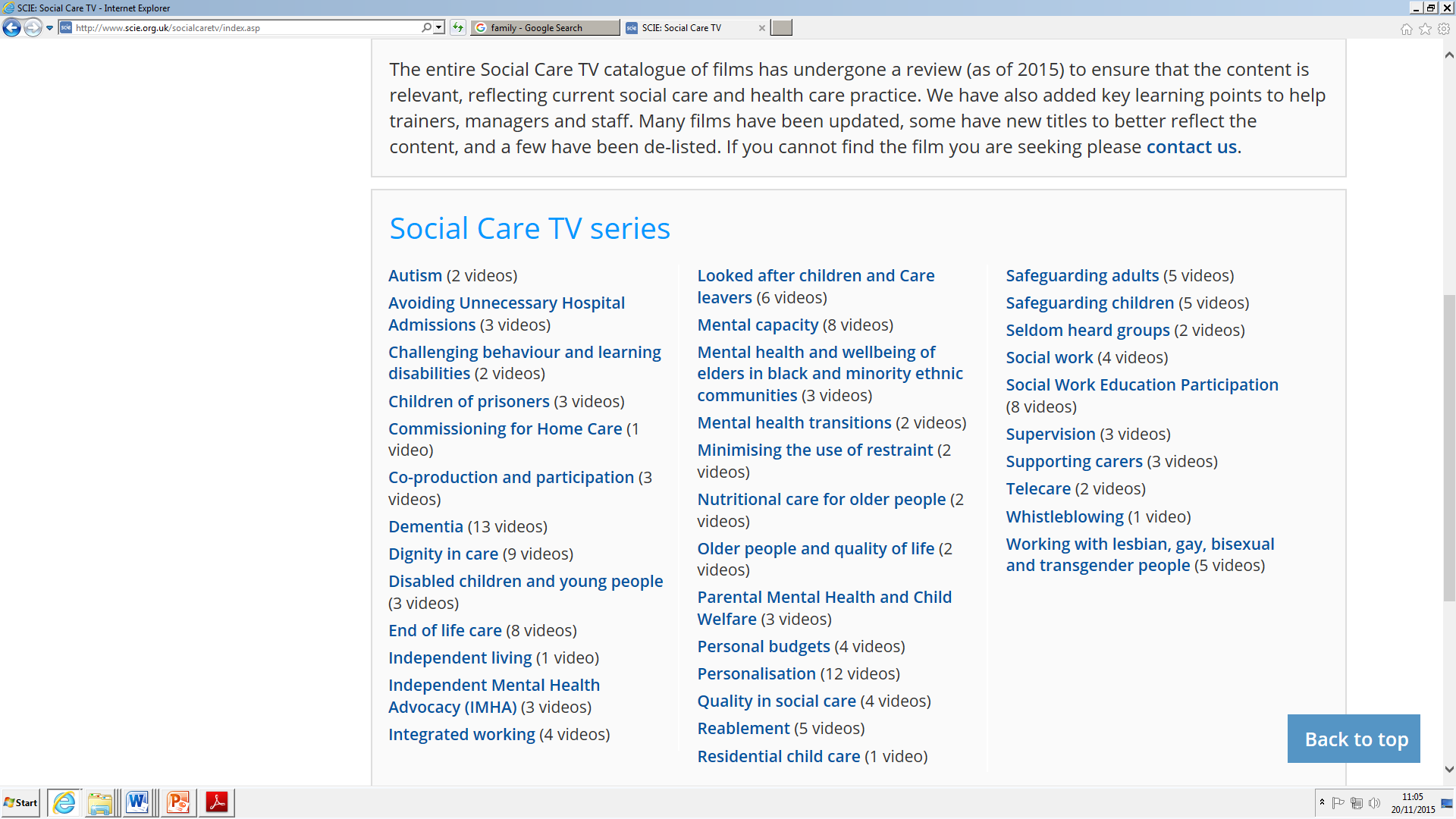 http://www.scie.org.uk/publications/elearning/index.aspexamples :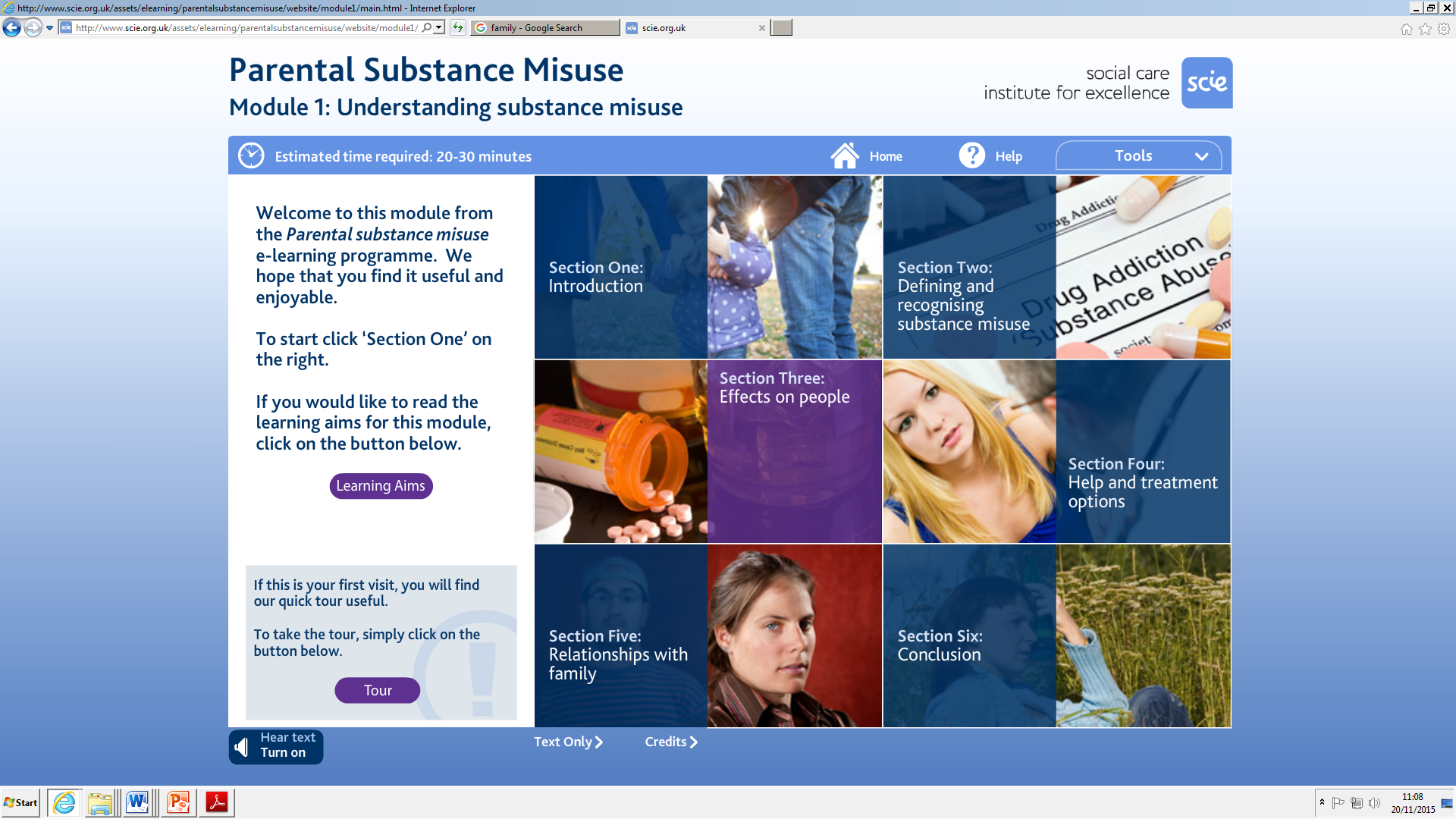 http://www.learndirect.com/maths-english-itImproving your English and maths can boost your self esteem. As your skills improve so will your confidence. Improving your basic skills will help you support children and young people with their homework, enable you to write reports and recordings confidently an  work out your finances.Below are examples of the courses availableCoursesBrush up EnglishGrammarPunctuationLife skillsReading SpellingBrush up mathsMoney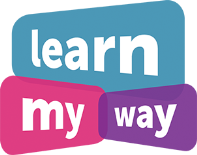 https://www.learnmyway.com/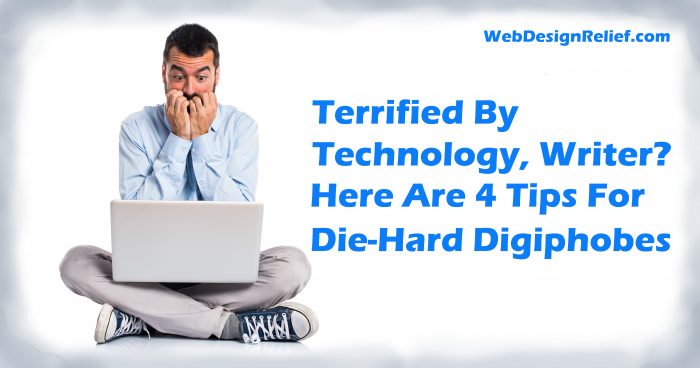 This site teacher the basics of using your computer, table or mobile phone Can you use your computer, phone or tablet as well as you’d like?If you want to brush up on your skills to access the internet and keep up with the children and young people you care for please let us know https://www.internetmatters.org/?gclid=EAIaIQobChMIsbvmm97B6AIVR7TtCh2PSQnqEAAYASAAEgKkI_D_BwE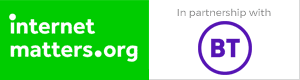 Guides and information on safety settings on each device at home. Learn  Welsh 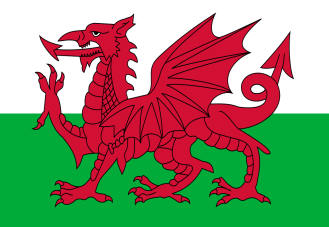 Learn Welsh online    		http://www.learn-welsh.net/ Say something in Welsh by audio clips   https://www.saysomethingin.com/welsh/course1/introLearn Welsh with this popular app.This app brings together all lessons and vocabulary units (North and South versions) and all practice sessions.
This app allows you to download lessons so you can take the SaySomethinginWelsh online language course with you on your iPhone, iPad or Android device. 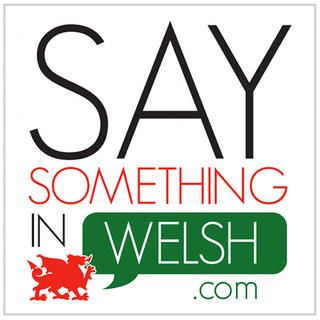 Useful ResourcesDetailed below are useful contacts and websites:Drug and alcohol advicewww.talktofrank.com Ethnicitywww.cre.gov.ukwww.mewnswansea.org.ukFoster Carewww.fostering.netwww.baaf.org.ukHealthwww.nhsdirect.nhs.ukwww.brook.org.ukhttp://www.ox.ac.uk/news/2015-12-01-new-guide-parents-who-are-coping-their-childs-self-harm-you-are-not-alone//spunout.ie/health/article/listening-is-helpingInternet safetywww.wisekids.org.ukwww.ceop.gov.ukhttps://www.net-aware.org.uk/smartsocial.comwww.internetmatters.orgChild development and parentingwww.bbc.co.uk/parentinghttps://childdevelopment.com.au/areas-of-concern/what-is-child-development/Health and social care informationwww.communitycare.co.ukwww.nspcc.org.ukDevelopmental disorders Podcast https://www.acamh.org/blog/neurodevelopmental-disorders-an-interview-with-dr-max-davie/?utm_source=Subscriber&utm_campaign=e0741eb284-EMAIL_CAMPAIGN_2019_05_03_01_39&utm_medium=email&utm_term=0_f59ca1eb20-e0741eb284-119277213 FGM and harmful practices http://nationalfgmcentre.org.uk/knowledge-hub-resources/ https://www.virtual-college.co.uk/resources/free-courses/recognising-and-preventing-fgm Child developmenthttps://developingchild.harvard.edu/Pay per course sites http://www.tutorcare.co.uk/care-training-courses/child-careManual handling https://www.a1risksolutions.co.uk/content/homeHow to access Future Learn course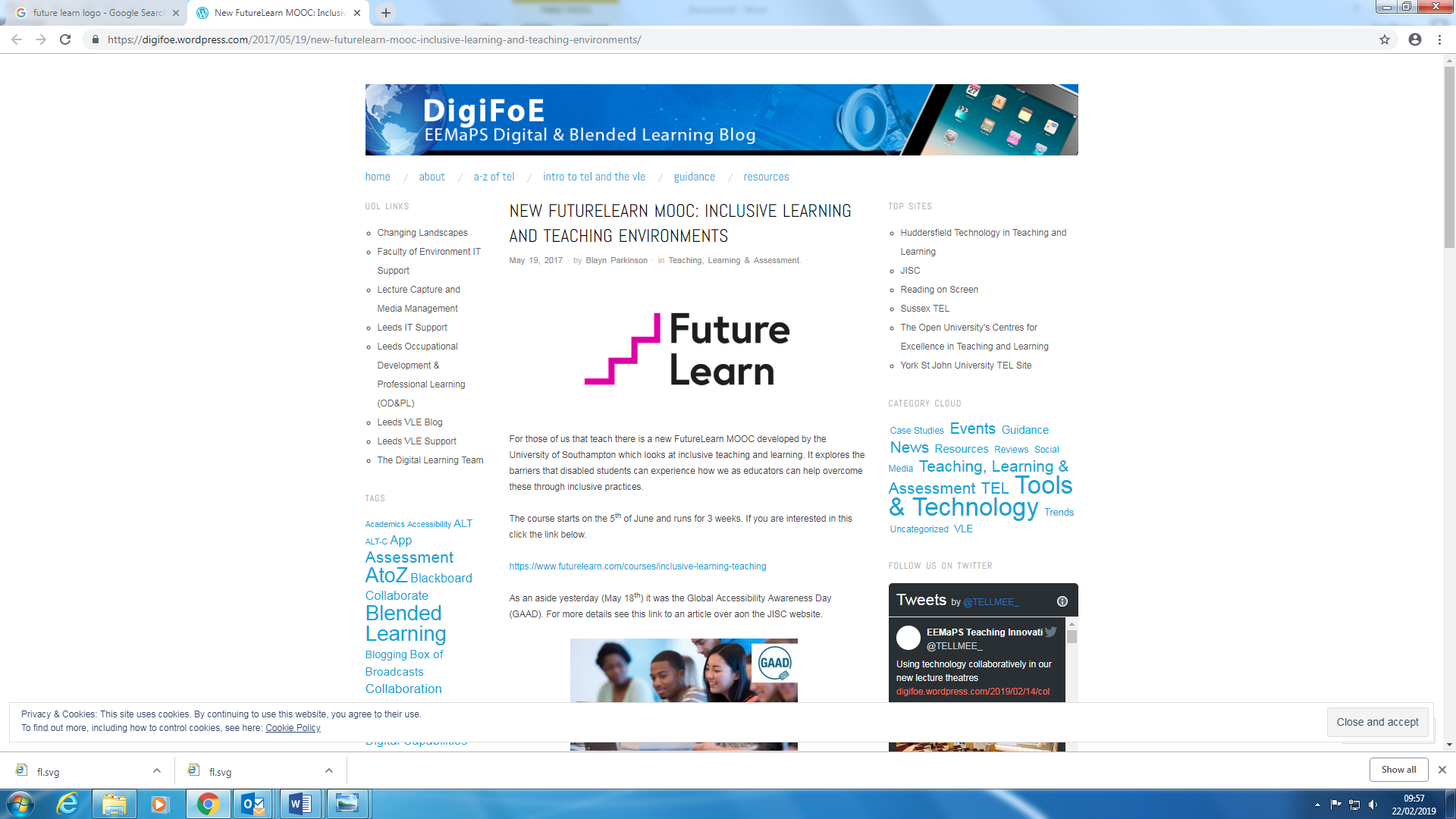 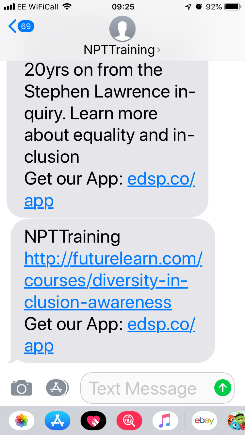 Click on the link sent through the text service 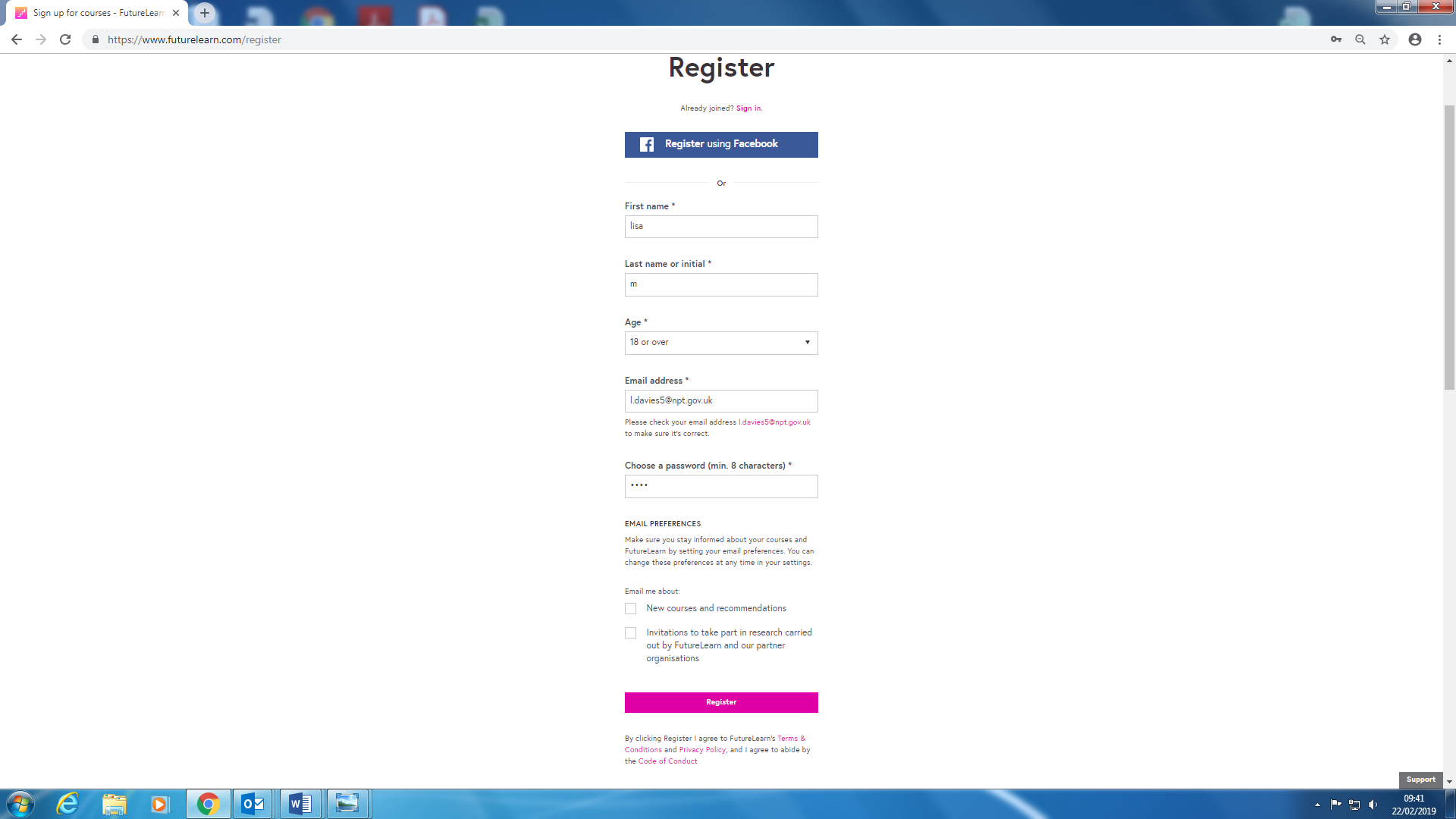 Click join and register 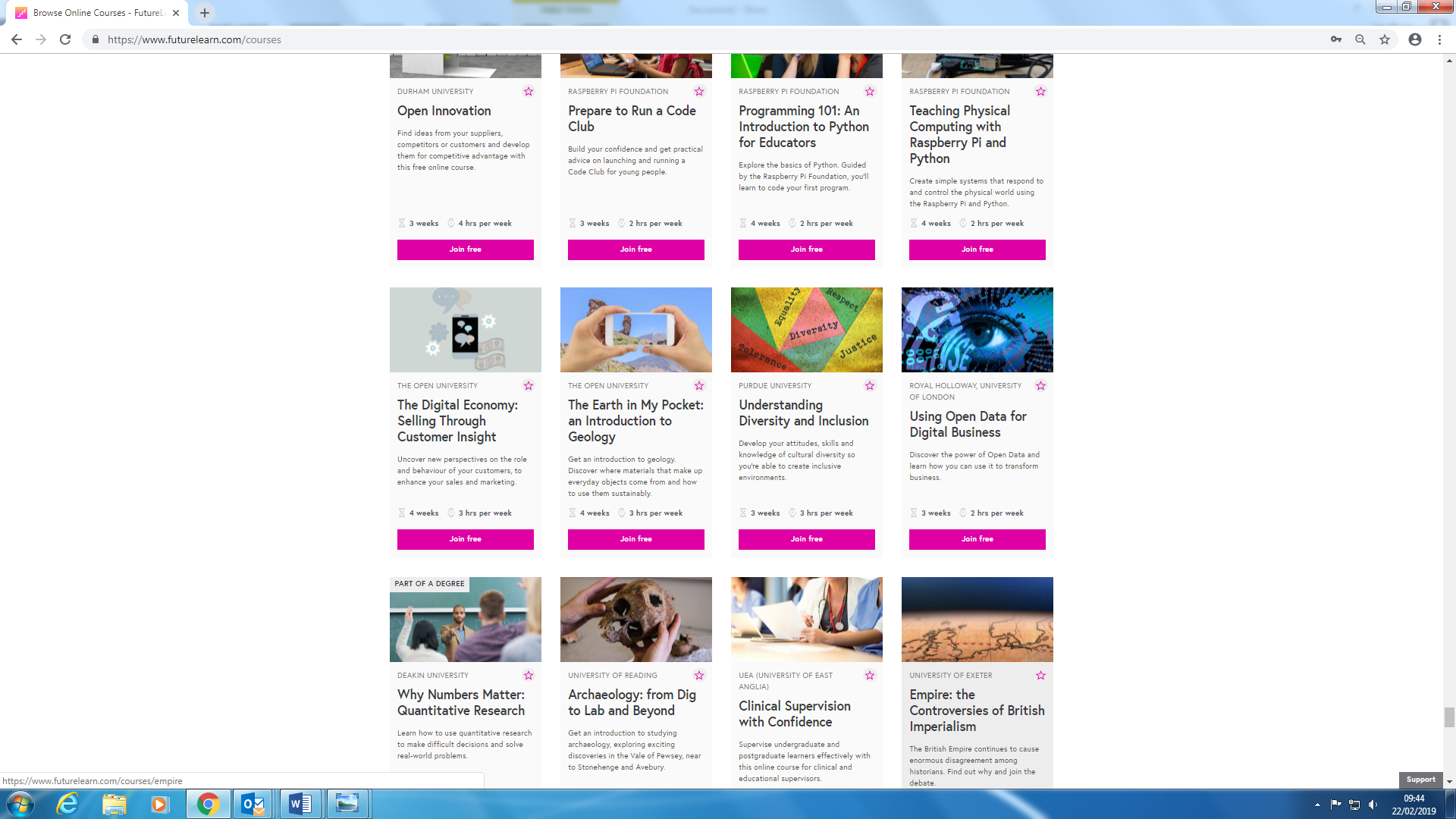 Click join free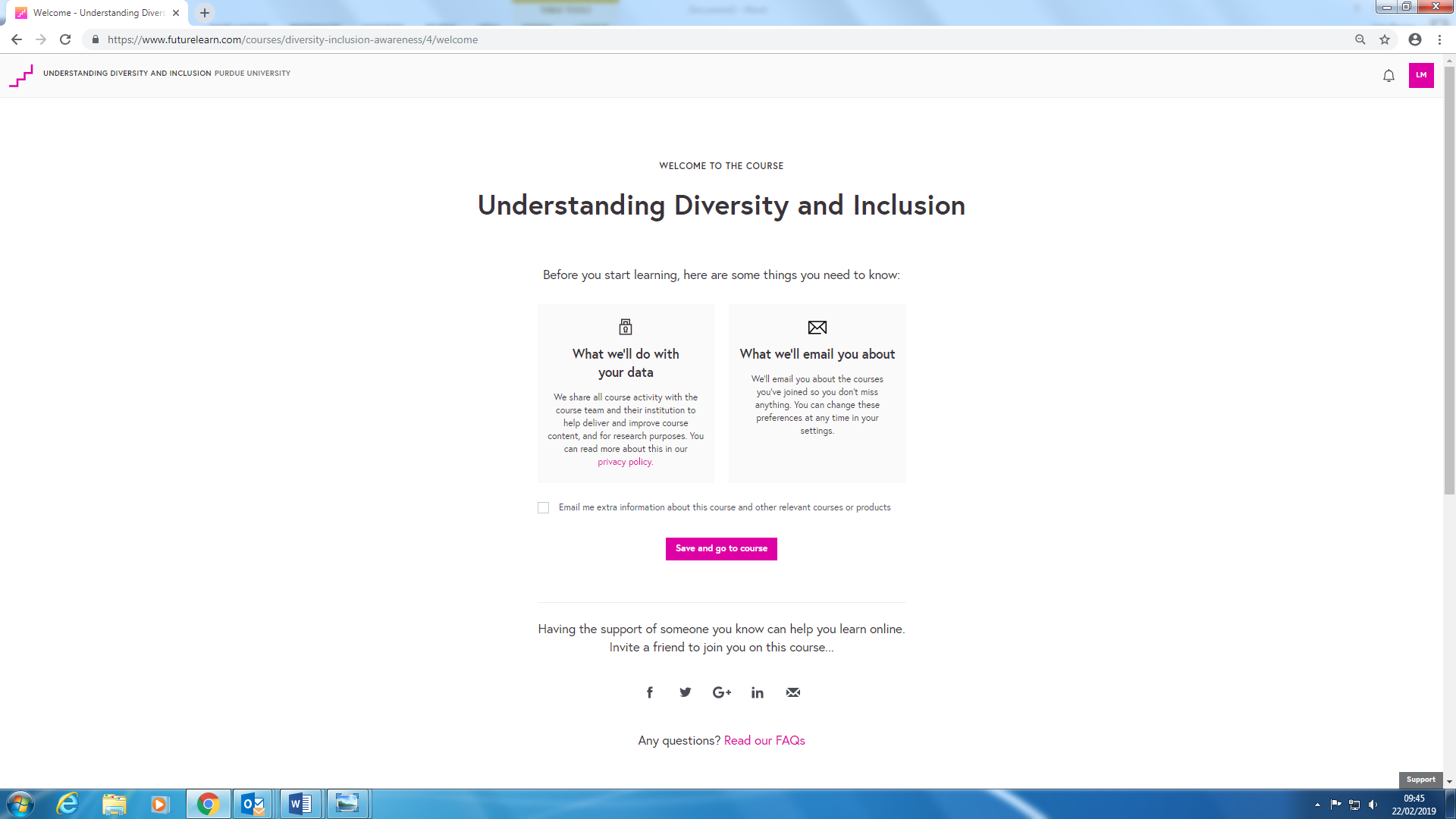 Click save and go to course 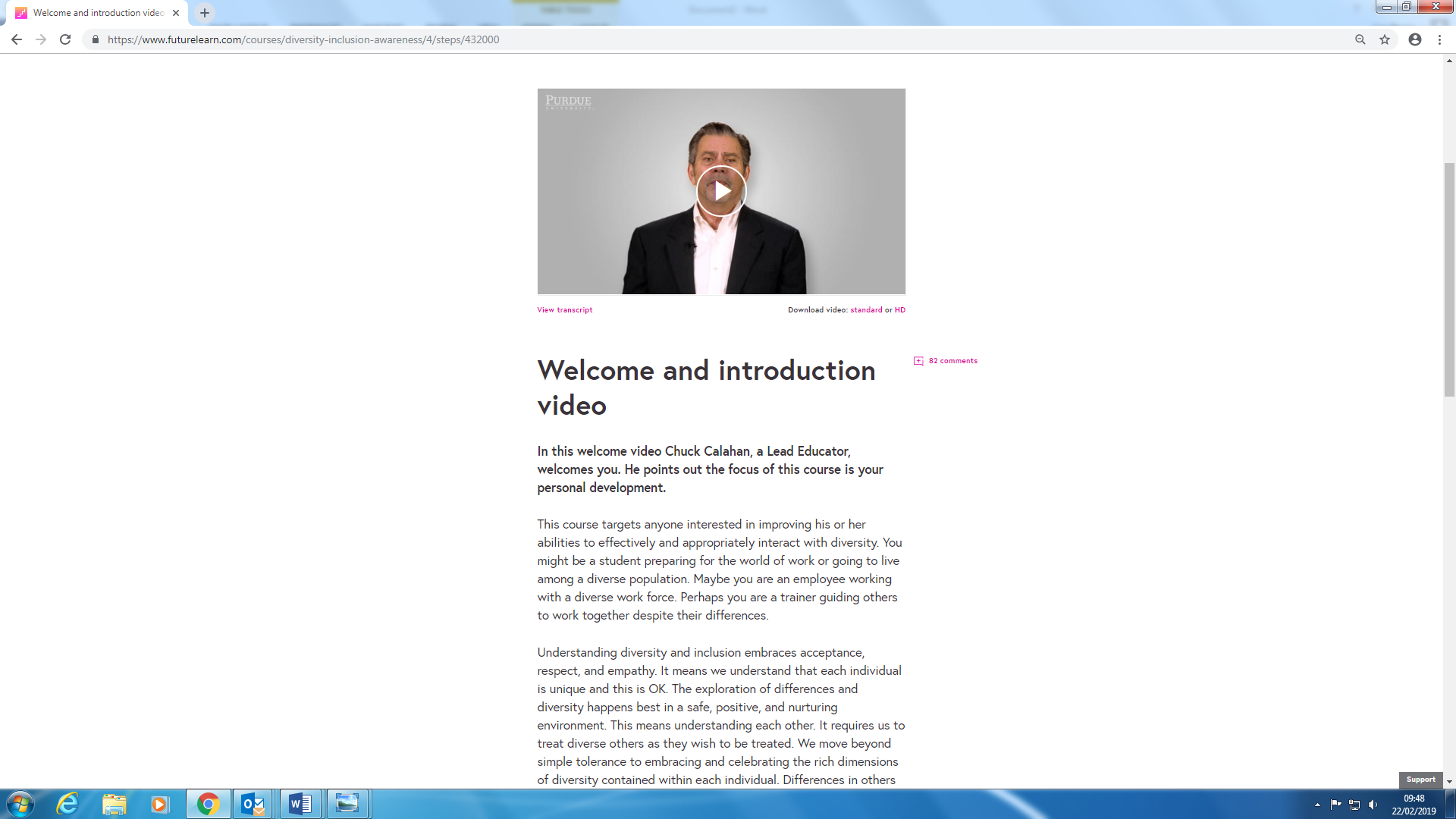 And enjoy your course Never click the pay options Always click the free optionsCourse are available for limited times only – so keep up the planned pace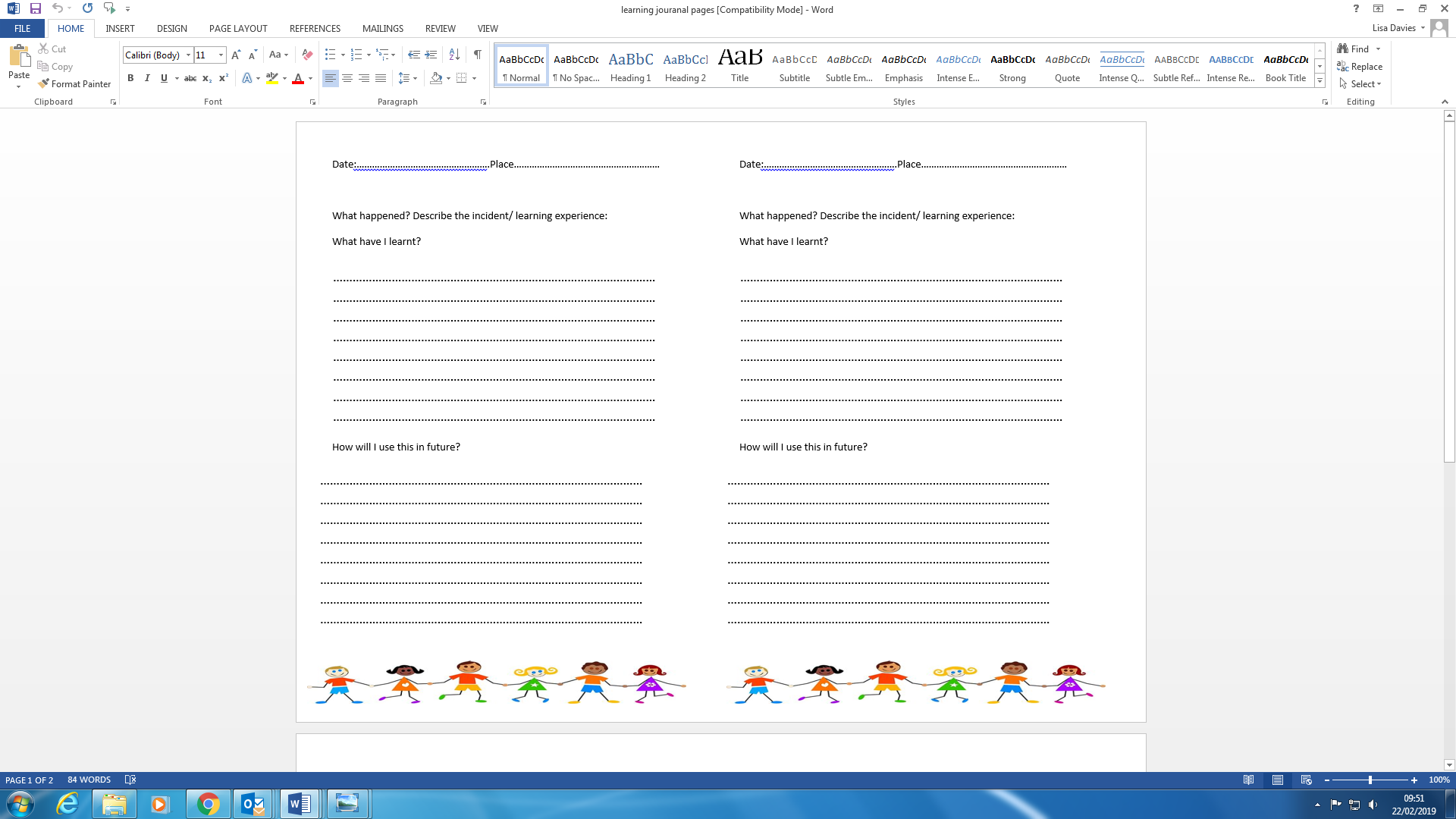 Complete your learning journal to evidence your personal development 